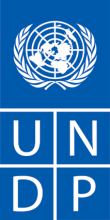 REQUEST FOR QUOTATION (RFQ 16/2020)Preparation of basic design for YC in GostivarDear Sir / Madam:We kindly ask you to submit your quotation in MKD, VAT excluded for , as detailed in Annex 1 of this RFQ.  When preparing your quotation, please be guided by the form attached hereto as Annex 2.  Quotations may be submitted on or before  by 11am  via  courier mail,  hand delivery to the address below:UNDP RFQ 16/2020Basic design for Youth Center in Gostivar It shall remain your responsibility to ensure that your quotation will reach the address above on or before the deadline.  Quotations that are received by UNDP after the deadline indicated above, for whatever reason, shall not be considered for evaluation.Please take note of the following requirements and conditions pertaining to the supply of the abovementioned good/s:  Goods offered shall be reviewed based on completeness and compliance of the quotation with the minimum specifications described above and any other annexes providing details of UNDP requirements. The quotation that complies with all of the specifications, requirements and offers the lowest price, as well as all other evaluation criteria indicated, shall be selected.  Any offer that does not meet the requirements shall be rejected.Any discrepancy between the unit price and the total price (obtained by multiplying the unit price and quantity) shall be re-computed by UNDP.  The unit price shall prevail, and the total price shall be corrected.  If the supplier does not accept the final price based on UNDP’s re-computation and correction of errors, its quotation will be rejected.  After UNDP has identified the lowest price offer, UNDP reserves the right to award the contract based only on the prices of the goods in the event that the transportation cost (freight and insurance) is found to be higher than UNDP’s own estimated cost if sourced from its own freight forwarder and insurance provider.  At any time during the validity of the quotation, no price variation due to escalation, inflation, fluctuation in exchange rates, or any other market factors shall be accepted by UNDP after it has received the quotation.   At the time of award of Contract or Purchase Order, UNDP reserves the right to vary (increase or decrease) the quantity of services and/or goods, by up to a maximum twenty five per cent (25%) of the total offer, without any change in the unit price or other terms and conditions.  Any Purchase Order that will be issued as a result of this RFQ shall be subject to the General Terms and Conditions attached hereto.  The mere act of submission of a quotation implies that the vendor accepts without question the General Terms and Conditions of UNDP herein attached as Annex 3.UNDP is not bound to accept any quotation, nor award a contract/Purchase Order, nor be responsible for any costs associated with a Supplier’s preparation and submission of a quotation, regardless of the outcome or the manner of conducting the selection process. 	Please be advised that UNDP’s vendor protest procedure is intended to afford an opportunity to appeal for persons or firms not awarded a purchase order or contract in a competitive procurement process.  In the event that you believe you have not been fairly treated, you can find detailed information about vendor protest procedures in the following link: http://www.undp.org/content/undp/en/home/operations/procurement/protestandsanctions/UNDP encourages every prospective Vendor to avoid and prevent conflicts of interest, by disclosing to UNDP if you, or any of your affiliates or personnel, were involved in the preparation of the requirements, design, specifications, cost estimates, and other information used in this RFQ.  UNDP implements a zero tolerance on fraud and other proscribed practices, and is committed to identifying and addressing all such acts and practices against UNDP, as well as third parties involved in UNDP activities.  UNDP expects its suppliers to adhere to the UN Supplier Code of Conduct found in this link : http://www.un.org/depts/ptd/pdf/conduct_english.pdf Annex 1Terms of ReferenceПРОЕКТНА ПРОГРАМАИЗРАБОТКА НА ТЕХНИЧКА ДОКУМЕНТАЦИЈА ЗА АДАПТАЦИЈА СО ВНАТРЕШНО УРЕДУВАЊЕ НА ОБЈЕКТ ЗА ПОТРЕБИТЕ НА ИДНИОТ МЛАДИНСКИ ЦЕНТАР ВО ГОСТИВАРВоведВо заеднички одговор на отежнатата интеграција на Ромите, лицата со попреченост и младите, како сегменти на население изложени на повеќекратни бариери за пристап до пазарот на трудот, УНДП во партнерство со Министерството за труд и социјална политика (МТСП) во почетокот на 2019 година започна со спроведување на нов четиригодишен проект кој силно ќе се фокусира на зајакнување на вработливоста и олеснување на вработувањето на најранливите лица. Проектот е финансиран од Швајцарската агенција за развој и соработка (SDC). Цел на проектната програмаЦелта на оваа проектна програма е да се пилотираат иновативни пристапи за поддршка на вработувањето на младите преку Младински ресурсен центар за (Младински центар) што ќе се воспостави во Гостивар за целиот Полошки регион. Мисијата на Младинскиот центар е да обезбеди поддршка во справувањето со бројните  институционални но исто така и со неформалните бариери со кои лицата кои бараат работа, а особено младите, се соочуваат во пристапот до информации, услугите за медијација, како и во нивното барање работа и напори за започнување бизнис. Проектот ќе понуди иновативни решенија за политики и програмирање за активирање на младите, Ромите и лицата со попреченост на отворениот пазар на трудот, а истовремено ќе промовира услуги за пошироко социјално вклучување.Младинскиот центар ќе служи како локален агрегатор и дисеминатор на информации и како давател на услуги за невработени кои бараат работа. Иако Центарот ќе биде отворен за сите баратели на работа и за оние кои би биле заинтересирани за надградување на вештини, стекнување на работно искуство или други форми на менторство и советодавна поддршка, тој првенствено ќе биде насочен кон младинскиот сегмент од населението.Центарот ќе спроведе интегриран пристап за развој на човечките ресурси во согласност со барањата на компаниите во Полошкиот регион, притоа создавајќи синергии со граѓанските организации, релевантните јавни институции, Стопанските комори, деловните здруженија и кластери, центрите за обука, образовните институции и другите актери во областа на вработувањето. Проектна програмаОбјектот кој што е предмет на изработка на проектна програма се наоѓа во Општина Гостивар. Просториите кои се предмет на оваа програма се од објект на поранешен приватен колеџ Јахjа Кемал во Општина Гостивар. Вкупната нето површина на објектот е 1.580,68 м2 или 1.814,54 м2 бруто површина. Новата површината која што ќе биде предмет на изработка на оваа проектна програма и за која е потребно да се направи реконстукција е со приближна бруто површина од 420 м2. Клучна цел на оваа задача е да се дизајнира креативен распоред, реконструкција и решение за дизајн на ентериер на Младинскиот центар во Гостивар, да се прецизираат потребните градежни материјали и елементи за внатрешни работи. Решението треба да е во насока на остварување на мисијата на Младинскиот центар да стане центар што може да ги привлече и ефикасно да ги поддржува невработените млади и младите претприемачи во нивните напори да добијат пристојно вработување или да ги започнат / прошират своите бизниси. Треба да се земе предвид дека креативното решение треба да ги исполни основните барања во однос на флексибилноста, подвижноста, транспортот и современиот дизајн. Пред да се отпочне со проектирање, потребно е да се направи детален увид на постојната состојба на објектот и да се проучи постојната конструкција. Потребно е да се предвиди доколку има потреба од санирање или ставање во употреба на дел од поставената столарија, ПВЦ или алуминиумски. Во врска со подовите, во согласнот со барањата на корисникот да се предвидат нови подови во одредени простории, каде постојните се со плочки. По однос на внaтрешните фазни инсталации, како водовод и електрика, потребно е да се инсталира нова инсталација во соогласност со новопроектираниот внатрешен дизајн кога се работи за електричните инсталации, додека пак за фазата водовод потребно е да се прилагоди според постојната состојба и доколку има потреба од одредени промени истите да се реализираат. Да се оспособи новиот влез на објектот, да се предвиди санирање на дел од кровот каде протекува вода, а исто така да се предвиди и доколку има потреба од нов кров на рамниот кров над постојните санитарни чворови. Во врска со внатрешните и надворешните содржини, потребно е да се изјасни Имплементаторот / Корисникот за кои ќе се организира визибилити студија, па по однос на тоа да се испроектираат внатрешните простории и дел од надворешниот двор, со вградени материјали кои ќе се во функција на барањата и потребите на дефинираните простории. Исто така потребно е да се реши греењето и ладењето на објектот со поставување на клима уреди.Поради специфичноста за идната употреба на објектот, потребно е да се направи проект кој ќе ги задоволи сите стандарди, прописи и правила за потребите на лицата со попреченост. Пред отпочнување на проектирање на избраниот проектант, ќе се добијат подетални информации за внатрешните соддржини.Проектантот потребно е да изготви Основен проект за адаптација со внатрешно уредување кој содржи: Проект на постојна состојбаСнимка на постојна состојба Проект за адаптација со внатрешно уредувањеАрхитектонски проект: основи, карактеристични пресеци и детали; изработка на 3Д и визуелна презентација на истиот, како и презентација на 3Д слики.Градежно конструктивен проект (доколку се појави потреба)Електротехнички проектПроект за водовод и канализацијаТермотехнички проект (машински инсталации)Елаборат за ППЗ заштитаПроектански надзор по потреба за дообјаснување на проектот во фаза на градењеДополнително, процесот на проектирање ќе вклучи две еднодневни работилници со претставници на целната група на младите и други клучни чинители:Идејна работилница на која Главниот проектант ќе го презентира предлог проектот во 3D со цел да добие повратно мислење и инпути во однос на тој предлог; и Работилница за валидација каде Главниот проектант ќе ја презентира пред-финалната верзија на предлог проектот со цел да се обезбеди одобрување на проектот од клучните чинители.Главниот проектант во текот на проектирањето ја обезбедува и координира изработката на проектот на постојната состојба и проектот за адаптација со внатрешно уредување и одговара за примената на прописите за проектирање. Главниот проектант истовремено може да биде и проектант на одреден вид на проект кој е составен дел на проектната документација. Пред отпочнување на проектирање потребно е да се направи работен состанок за додефинирање на целите за проектот. Во текот на изработка на истиот потребно е да се направат и работни состаноци со соработниците кои ќе го користат новопредвидениот објект.Заради контрола на реализацијата на проектот за реконструкција во текот на изградбата, проектантот ќе треба да врши проектантски надзор по барање на инвеститорот. Надзорниот инженер може да побара да се извршат измени на одделни делови од проектот.Проектната документација се изработува во електронска форма во соодветен формат на начин утврден со прописот од членот 53 од Закон за градба.Квалификациони критериумиЗа компанијата:Регистриран правен субјектЛиценца Б за проектирање градби од втора категорија издадена од Комора на овластени архитекти и овластени инженери на РМ. Искуство во изработка нанајмалку три проекти за адаптација на општествени објекти, од втора категорија, во последните 5 години.За персоналот: Главен проектант – Архитект / Архитект за внатрешно уредувањеОвластување Б за изработка на проектна документација издадено од Комора на овластени архитекти и овластени инженери на РМ. Искуство во изработка на најмалку три проекти за внатрешно уредување и адаптација на општествени објекти од најмалку втора категорија во последните 5 години. (CV)Проектанти за останатите фазиРешение за назначување на проектанти за останатите фази. Овластувањe Б за изработка на проектна документација издадено од Комора на овластени архитекти и овластени инженери на РМ за секој назначенен проектант. Понудата треба да содржи:Annex 1AДополнително, фирмите понудувачи треба да ги пополнат и достават следните табели: За правното лице: Податоци за минимум три релевантни проекти за сличен тип на објекти од втора категорија во последните 5 години:За предложениот персонал:ОПШТИ УСЛОВИВреметраење на договорот: 20 денови за проектирање и проектански надзор во фаза на градење.Пред доставување на понудата пожелно е да се направи увид на локацијата.улица ЈНА бб, ГостиварKontakt:  Aferdita Hamza , Opstina Gostivaraferdita.m.hamza@gmail.comtel: 071868006Компанијата мора да осигура дека сиот неопходен персонал и дополнителните технички ресурси потребни за ефикасно завршување на работата ќе бидат обезбедни. Цена на понудата: треба да ги вклучува вкупните трошоци за изработка на бараната документација (на пример теренски активности, обезбедување на подлоги, проектирање, придружен персонал и слично). Рок за изработка на документација: 20 дена.Јазик на изработената документација: македонски Достава на изработената ПРОЕКТНА документација: во испечатена (2 примерока) и електронска верзијаПлаќањето ќе биде извршено по изработка и одобрување oд ревидент на комплетната проектна документација.КРИТЕРИУМИ ЗА СЕЛЕКЦИЈА НА ПОНУДАТАПонудата мора да ги исполни минималните технички критериуми. Нивото на исполнување на овие критериуми ќе биде одредено со оценка “исполнува / не исполнува”.Технички критериуми за евалуацијаЗабелешка: Пропустот да се задоволи макар и едно барање ќе се смета како за основа за дисквалификација.Annex 2.FORM FOR SUBMITTING SUPPLIER’S QUOTATION(This Form must be submitted only using the Supplier’s Official Letterhead/StationeryWe, the undersigned, hereby accept in full the UNDP General Terms and Conditions, and hereby offer to deliver services in conformity with TOR under REQUEST FOR QUOTATION (RFQ 16/2020) for  Preparation of basic design for YC in Gostivar TABLE 1:  Offer to Supply services compliant with TOR All other information that we have not provided automatically implies our full compliance with the requirements, terms and conditions of the RFQ.[Name and Signature of the Supplier’s Authorized Person][Designation][Date]Project: Creating Job Opportunities for All – Main phaseDATE: Project: Creating Job Opportunities for All – Main phaseREFERENCE: RFQ 16/2020Delivery Terms [INCOTERMS 2010] (Pls. link this to price schedule)FCACPTCIP DAPOther FCACPTCIP DAPOther Customs clearance, if needed, shall be done by:UNDPSupplier/Offeror  Freight ForwarderUNDPSupplier/Offeror  Freight ForwarderExact Address/es of Delivery Location/s (identify all, if multiple)UNDP Preferred Freight Forwarder, if anyDistribution of shipping documents (if using freight forwarder)Latest Expected Delivery Date and Time  (if delivery time exceeds this, quote may be rejected by UNDP) As per Delivery Schedule attached [if delivery will be staggered]Time :  Time Zone of Reference :   As per Delivery Schedule attached [if delivery will be staggered]Time :  Time Zone of Reference :  Delivery ScheduleRequiredNot RequiredRequiredNot RequiredPacking Requirements Mode of Transport   AIRLANDMode of Transport   SEAOTHER Preferred Currency of QuotationUnited States DollarsEuroLocal Currency : United States DollarsEuroLocal Currency : Value Added Tax on Price Quotation Must be inclusive of VAT and other applicable indirect taxes Must be exclusive of VAT and other applicable indirect taxes Must be inclusive of VAT and other applicable indirect taxes Must be exclusive of VAT and other applicable indirect taxesAfter-sales services required Warranty on Parts and Labor  Technical Support  Provision of Service Unit when pulled out for maintenance/ repair Warranty on Parts and Labor  Technical Support  Provision of Service Unit when pulled out for maintenance/ repairDeadline for the Submission of Quotation   and   and All documentations, including catalogs, instructions and operating manuals, shall be in this language  English or,    French      Spanish         English or,    French      Spanish        Documents to be submittedFOR THE COMPANY:☒ Duly Accomplished Form as provided in Annex 2 , and in accordance with the list of requirements in Annex 1 *The documents shall be submitted in this order: (in a hard copy and on CD (or USB)Б. За правното лице Документ за регистрирана дејност (Тековна Состојба);Копија од валидна лиценца Б за проектирање градби од втора категорија издадена од Комора на овластени архитекти и овластени инженери на РМ; Референтна листа на на изработени најмалку три проекти за адаптација на општествени објекти од втора категорија во последните 5 години;Профил на компанијата.В. За предложениот персонал Главен проектант – Архитект / Архитект за внатрешно уредувањеКопија од валидно Овластување Б за изработка на проектна документација издадено од Комора на овластени архитекти и овластени инженери на РМ;Кратка биографија (CV) со јасно наведено искуство во изработени најмалку три проекти за внатрешно уредување и адаптација на општествени објекти од најмалку втора категорија во последните 5 годиниПроектанти за останатите фазиРешение за назначување на проектанти по фази;Овластувањe Б за назначените проектанти по фази за изработка на проектна документација издадено од Комора на овластени архитекти и овластени инженери на РМ. ☒ Annex 1A (да се пополни табелата)☒ Финансиска понуда, без ДДВFOR THE COMPANY:☒ Duly Accomplished Form as provided in Annex 2 , and in accordance with the list of requirements in Annex 1 *The documents shall be submitted in this order: (in a hard copy and on CD (or USB)Б. За правното лице Документ за регистрирана дејност (Тековна Состојба);Копија од валидна лиценца Б за проектирање градби од втора категорија издадена од Комора на овластени архитекти и овластени инженери на РМ; Референтна листа на на изработени најмалку три проекти за адаптација на општествени објекти од втора категорија во последните 5 години;Профил на компанијата.В. За предложениот персонал Главен проектант – Архитект / Архитект за внатрешно уредувањеКопија од валидно Овластување Б за изработка на проектна документација издадено од Комора на овластени архитекти и овластени инженери на РМ;Кратка биографија (CV) со јасно наведено искуство во изработени најмалку три проекти за внатрешно уредување и адаптација на општествени објекти од најмалку втора категорија во последните 5 годиниПроектанти за останатите фазиРешение за назначување на проектанти по фази;Овластувањe Б за назначените проектанти по фази за изработка на проектна документација издадено од Комора на овластени архитекти и овластени инженери на РМ. ☒ Annex 1A (да се пополни табелата)☒ Финансиска понуда, без ДДВPeriod of Validity of Quotes starting the Submission Date 60 days        90 days	 120 days In exceptional circumstances, UNDP may request the Vendor to extend the validity of the Quotation beyond what has been initially indicated in this RFQ. The Proposal shall then confirm the extension in writing, without any modification whatsoever on the Quotation.   60 days        90 days	 120 days In exceptional circumstances, UNDP may request the Vendor to extend the validity of the Quotation beyond what has been initially indicated in this RFQ. The Proposal shall then confirm the extension in writing, without any modification whatsoever on the Quotation.  Partial Quotes Not permitted Permitted [pls. provide conditions for partial quotes, and ensure that requirements are properly listed to allow partial quotes (e.g., in lots, etc.)]           Not permitted Permitted [pls. provide conditions for partial quotes, and ensure that requirements are properly listed to allow partial quotes (e.g., in lots, etc.)]          Payment Terms 100% upon complete delivery of services Others  100% upon complete delivery of services Others Liquidated Damages  Will not be imposed  Will be imposed under the following conditions :Percentage of contract price per day of delay : Max. no. of days of delay : After which UNDP may terminate the contract. Will not be imposed  Will be imposed under the following conditions :Percentage of contract price per day of delay : Max. no. of days of delay : After which UNDP may terminate the contract.Evaluation Criteria [check as many as applicable] Technical responsiveness/Full compliance to requirements and lowest price Full acceptance of the PO/Contract General Terms and Conditions  Earliest Delivery / Shortest Lead Time Others  Technical responsiveness/Full compliance to requirements and lowest price Full acceptance of the PO/Contract General Terms and Conditions  Earliest Delivery / Shortest Lead Time Others UNDP will award to: One and only one supplier  One or more Supplier One and only one supplier  One or more SupplierType of Contract to be Signed Purchase Order Long-Term Agreement  minimi contracts  Other Type/s of Contract  Purchase Order Long-Term Agreement  minimi contracts  Other Type/s of Contract Special conditions of Contract Cancellation of PO/Contract if the delivery/completion is delayed  Others  Cancellation of PO/Contract if the delivery/completion is delayed  Others General Terms and Conditions / Special Conditionshttp://www.undp.org/content/undp/en/home/procurement/business/how-we-buy.htmlNon-acceptance of the terms of the General Terms and Conditions (GTC) shall be grounds for disqualification from this procurement process.  http://www.undp.org/content/undp/en/home/procurement/business/how-we-buy.htmlNon-acceptance of the terms of the General Terms and Conditions (GTC) shall be grounds for disqualification from this procurement process.  Conditions for Release of Payment Passing Inspection  Complete Installation Passing all Testing  Completion of Training on Operation and Maintenance  Written/final Acceptance of design by the Reviewer, as per the national law  Passing Inspection  Complete Installation Passing all Testing  Completion of Training on Operation and Maintenance  Written/final Acceptance of design by the Reviewer, as per the national law Annexes to this RFQ TOR of the Services Required (Annex 1 and Annex 1A) Form for Submission of Quotation (Annex 2) TOR of the Services Required (Annex 1 and Annex 1A) Form for Submission of Quotation (Annex 2)Contact Person for Inquiries(Written inquiries only)Any delay in UNDP’s response shall be not used as a reason for extending the deadline for submission, unless UNDP determines that such an extension is necessary and communicates a new deadline to the Proposers.Any delay in UNDP’s response shall be not used as a reason for extending the deadline for submission, unless UNDP determines that such an extension is necessary and communicates a new deadline to the Proposers.Име на проектКлиентВредност на договорот во МКДВременски период на активностаВид на активности Статус или датум на завршувањеРеференци – контакт детали (име, телефон, Email)Име на експертотОбласт на експертизаЛиценца Б (има / нема)Минимум 3 релевантни проекти (краток опис)Работно искуство (години)Критериумиисполнува / не исполнуваПравно лице Регистриран правен субјектЛиценца Б за проектирање градби од втора категорија издадена од Комора на овластени архитекти и овластени инженери на РМ. Искуство во изработка нанајмалку три проекти за адаптација на општествени објекти од втора категорија, во последните 5 години. Главен проектант – Архитект / Архитект за внатрешно уредувањеОвластување Б за изработка на проектна документација издадено од Комора на овластени архитекти и овластени инженери на РМ. Искуство во изработка на најмалку три проекти за внатрешно уредување и адаптација на општествени објекти од најмалку втора категорија во последните 5 годиниПроектанти за останатите фази Решение за назначување на проектанти за останатите фази Овластувањe Б за изработка на проектна документација издадено од Комора на овластени архитекти и овластени инженери на РМ за секој назначен проектант. Да се наведат проектантите по фазиItem No.Description of milestones*Total Price in MKD, VAT excludedCompletion date 1Basic design for YC in Gostivar 2Price for design supervisionn/aTOTAL in MKD, VAT excluded